ПРОЕКТ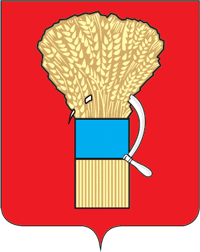 ДУМА УССУРИЙСКОГО ГОРОДСКОГО ОКРУГАР Е Ш Е Н И ЕО внесении изменений в решение Думы Уссурийского городского округа от 18 декабря 2012 года № 659-НПА "О Положении о пенсионном обеспечении муниципальных служащих Уссурийского городского округа, а также порядок назначения и выплаты доплаты к страховой пенсии лица,замещавшего муниципальную должность на постоянной основе"В соответствии  с Федеральными законами от 6 октября 2003 года 
№ 131-ФЗ "Об общих принципах организации местного самоуправления 
в Российской Федерации", от 2 марта 2007 года № 25-ФЗ "О муниципальной службе в Российской Федерации", от 28 декабря 2013 года № 400-ФЗ 
"О страховых пенсиях в Российской Федерации", от 15 декабря 2001 года 
№ 166-ФЗ "О государственном пенсионном обеспечении в Российской Федерации",  Законом Приморского края от 4 июня 2007 года № 82-КЗ "О муниципальной службе в Приморском крае", Уставом Уссурийского городского округа Приморского края, Дума Уссурийского городского округаРЕШИЛА:1. Внести в решение Думы Уссурийского городского округа                                 от 18 декабря 2012 года № 659-НПА "О Положении о пенсионном обеспечении муниципальных служащих Уссурийского городского округа, а также порядок назначения и выплаты доплаты к страховой пенсии лица, замещавшего муниципальную должность на постоянной основе" (далее - решение) следующие изменения:в Приложении к решению "Положение о пенсионном обеспечении муниципальных служащих Уссурийского городского округа, а также порядок назначения и выплаты доплаты к страховой пенсии лица, замещавшего муниципальную должность на постоянной основе" (далее – Положение):в пункте 5 раздела II Положения слова «пунктами 5-8 части 10» заменить словами «пунктами 5- 8 и 9.2 части 10»;пункт 12 раздела III Положения изложить в следующей редакции:«12. В стаж муниципальной службы для назначения пенсии за выслугу лет муниципальным служащим включаются (засчитываются) помимо периодов замещения должностей, указанных в пункте 11 настоящего раздела,  иные периоды замещения отдельных должностей руководителей и специалистов на предприятиях, в учреждениях и организация, опыт и знание работы в которых были необходимы муниципальным служащим для исполнения обязанностей по замещаемой должности муниципальной службы (далее — иные периоды работы) в порядке, установленным пунктом 5, подпунктом 3 пункта 5, пунктом 7 раздела IV настоящего Положения. Периоды работы в указанных должностях в совокупности не должны превышать пять лет.». 2. Опубликовать настоящее решение в источнике для официального опубликования.3. Настоящее решение вступает в силу со дня его официального опубликования.г. Уссурийск№  ___-НПАПредседатель ДумыУссурийского городского округа ________________А.Н. ЧернышГлаваУссурийского городского округа___________________Е.Е. Корж